О внесении изменений в постановление администрации Цивильского района от 25 августа 2016 г. N 326 "О порядке уведомления представителя нанимателя (работодателя) о намерении выполнять иную оплачиваемую работу муниципальными служащими администрации Цивильского района Чувашской Республики"В соответствии с Уставом Цивильского района, администрация Цивильского района Чувашской РеспубликиПОСТАНОВЛЯЕТ:1.Внести  в постановление  администрации Цивильского района от 25 августа 2016 г. N 326 "О порядке уведомления представителя нанимателя (работодателя) о намерении выполнять иную оплачиваемую работу муниципальными служащими администрации Цивильского района Чувашской Республики" (далее - постановление) следующие изменения:1.1.Дополнить постановление п.1.1.следующего содержания:«1.1.Финансовому отделу администрации Цивильского района ознакомить с Порядком муниципальных служащих финансового отдела администрации Цивильского района».2.Внести в Порядок уведомления представителя нанимателя (работодателя) о намерении выполнять иную оплачиваемую работу муниципальными служащими администрации Цивильского района Чувашской Республики, утвержденный постановлением следующие изменения:2.1.Пункт 8 Порядка изложить в следующей редакции:«8. Уведомление на имя представителя нанимателя (работодателя) в срок не менее чем за 10 дней до начала выполнения указанной работы направляется муниципальному служащему, ответственному за кадровую работу (далее - кадровый работник) в администрации Цивильского района, муниципальные служащие финансового отдела администрации Цивильского района направляют уведомление начальнику финансового отдела администрации Цивильского района.».2.2.Порядок дополнить пунктом 9.1. в следующей редакции:«9.1. Начальник финансового отдела администрации Цивильского района регистрирует уведомление в день его поступления в журнале регистрации уведомлений муниципальными служащими представителя нанимателя (работодателя) о намерении выполнять иную оплачиваемую работу по форме согласно приложению 2 к настоящему Порядку; выдает копию зарегистрированного уведомления муниципальному служащему или направляет по почте с уведомлением о вручении (на копии уведомления, подлежащего передаче муниципальному служащему, указываются дата и номер регистрации); приобщает рассмотренное уведомление к личному делу муниципального служащего.».2.3. Порядок дополнить пунктом 9.2. в следующей редакции:«9.2. Уведомление с соответствующей резолюцией представителя нанимателя (работодателя) приобщается в течение 4 дней со дня регистрации уведомления в журнале к личному делу муниципального служащего.».3. Настоящее постановление вступает в силу после его официального опубликования (обнародования).Глава администрацииЦивильского района                                                                                     С.Ф.БеккерЧ+ВАШ РЕСПУБЛИКИЁ/РП, РАЙОН/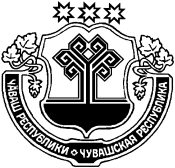 ЧУВАШСКАЯ РЕСПУБЛИКА ЦИВИЛЬСКИЙ РАЙОНЁ/РП, РАЙОН АДМИНИСТРАЦИЙ/ЙЫШ+НУ2021 ноябрен 17-мĕшĕ №476 Ё\рп. хулиАДМИНИСТРАЦИЯЦИВИЛЬСКОГО РАЙОНАПОСТАНОВЛЕНИЕ17 ноября 2021 года №476 г. Цивильск